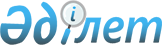 О предоставлении в 2020 году социальной поддержки специалистам в области здравоохранения, образования, социального обеспечения, культуры, спорта и агропромышленного комплекса, государственным служащим аппаратов акимов села, сельских округов, прибывшим для работы и проживания в сельские населенные пункты Федоровского района
					
			С истёкшим сроком
			
			
		
					Решение маслихата Федоровского района Костанайской области от 8 октября 2020 года № 469. Зарегистрировано Департаментом юстиции Костанайской области 15 октября 2020 года № 9493. Прекращено действие в связи с истечением срока
      В соответствии с пунктом 8 статьи 18 Закона Республики Казахстан от 8 июля 2005 года "О государственном регулировании развития агропромышленного комплекса и сельских территорий" Федоровский районный маслихат РЕШИЛ:
      1. Предоставить в 2020 году специалистам в области здравоохранения, образования, социального обеспечения, культуры, спорта и агропромышленного комплекса, государственным служащим аппаратов акимов села, сельских округов, прибывшим для работы и проживания в сельские населенные пункты Федоровского района подъемное пособие и социальную поддержку для приобретения или строительства жилья.
      2. Признать утратившим силу решение маслихата "О предоставлении в 2020 году социальной поддержки специалистам в области здравоохранения, образования, социального обеспечения, культуры, спорта и агропромышленного комплекса, прибывшим для работы и проживания в сельские населенные пункты Федоровского района" от 10 марта 2020 года № 416 (опубликовано 19 марта 2020 года в Эталонном контрольном банке нормативных правовых актов Республики Казахстан, зарегистрировано в Реестре государственной регистрации нормативных правовых актов под № 9019).
      3. Настоящее решение вводится в действие по истечении десяти календарных дней после дня его первого официального опубликования.
					© 2012. РГП на ПХВ «Институт законодательства и правовой информации Республики Казахстан» Министерства юстиции Республики Казахстан
				
      Председатель сессии 

Т. Решетникова

      Секретарь Федоровского районного маслихата 

Б. Исенгазин
